             Stuttgart, 12.12.2021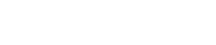 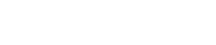 Informationen für Eltern von Schulkindern zu Corona „Was muss ich tun, wenn…?“1. Bei meinem Kind ist der Schnelltest in der Schule positiv.	Sie holen Ihr Kind schnellstmöglich ab (oder es kommt nach Hause – je nach 	Alter). 	Dann lassen Sie einen PCR-Test durchführen. Bis zum Ergebnis bleibt Ihre 	gesamte Familie zu Hause. Nur wer vollständig geimpft ist oder genesen ist	(„2G) 	und keine Symptome hat ist davon ausgenommen.2. Bei meinem Kind ist der PCR-Test positiv. 	Ihr Kind hat dann automatisch 14 Tage „Absonderung“ (Quarantäne). Diese 	kann nicht verkürzt werden durch einen weiteren Test.	Eine Möglichkeit, die Dauer der „Absonderung“ zu verkürzen, gibt es nur für 	vollständig geimpfte Personen ohne jegliche Symptome.3. Dürfen dann die Geschwister zur Schule gehen? Und die Eltern zur Arbeit?	Nein, die anderen Kinder in Ihrer Familie und weitere Familienmitglieder im 	gleichen Haushalt stehen dann unter Quarantäne für 10 Tage. Sie dürfen 	also das Haus nicht verlassen. 	Nur wer vollständig geimpft oder genesen ist („2G) und keinerlei Symptome 	hat, darf sich frei bewegen und hat keine Quarantäne. 	Diese Quarantäne kann man mit PCR-Test ab Tag 5 beenden (oder Schüler 	auch mit einem offiziellen Schnelltest ab Tag 5, alle anderen ab Tag 7). Zur 	Testung darf die Quarantäne unterbrochen werden. Ein PCR-Test ist 	genauer und wird deshalb empfohlen. Wenn jemand Symptome bekommt, 	soll man gleich zum PCR-Test gehen. Das gilt auch für geimpfte oder 	genesene Menschen. 	Wenn ein weiteres Kind oder ein anderes Familienmitglied positiv getestet 	wird, hat es dann ebenfalls 14 Tage Quarantäne.	Für freigetestete Personen und „2G“- Kontaktpersonen ohne Quarantäne gilt 	bis Tag 14: Achten Sie gut auf auch nur milde Krankheitssymptome, 	vermeiden Sie alle Kontakte, die nicht unbedingt nötig sind und halten Sie die 	Abstands- und Hygieneregeln genau ein.	Bitte warnen Sie auch andere Menschen, zu denen die positiv getesteten 	Personen in Ihrer Familie engen Kontakt hatten in den letzten Tagen vor dem 	Test oder dem Krankheitsbeginn, denn diese Menschen könnten sich 	angesteckt haben. 4. In der Klasse meines Kindes ist jemand positiv getestet worden.	Ihr Kind darf weiter in die Schule. Dort muss es täglich einen Test machen für 	die nächsten 5 Schultage. Wenn dann einige weitere Kinder auch positiv 	getestet werden, kann es sein, dass Ihr Kind doch in Quarantäne muss. Sie 	erhalten dann einen Brief über die Schule, in dem steht, was Sie tun sollen.  	Die Geschwister Ihres Kindes dürfen in diesem Fall weiter zur Schule gehen. 	Bitte achten Sie aber sehr gut auf Krankheitszeichen und lassen Sie Kinder 	mit Symptomen zu Hause. Bitte helfen Sie mit, die Übertragung des Corona-Virus zu vermeiden! Vielen Dank!Ihr GesundheitsamtWeitere Informationen unter: https://coronavirus.stuttgart.de/ Impfmöglichkeiten unter: https://www.stuttgart.de/leben/gesundheit/infektionsschutz/corona-impfung/offenes-impfen.php